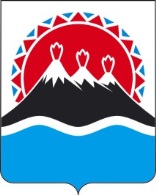 П О С Т А Н О В Л Е Н И ЕПРАВИТЕЛЬСТВА КАМЧАТСКОГО КРАЯ             г. Петропавловск-КамчатскийВ соответствии с федеральными законами от 26.12.2008 № 294-ФЗ «О защите прав юридических лиц и индивидуальных предпринимателей при осуществлении государственного контроля (надзора) и муниципального контроля», от 30.12.2004 № 214-ФЗ «Об участии в долевом строительстве многоквартирных домов и иных объектов недвижимости и о внесении изменений в некоторые законодательные акты Российской Федерации» ПРАВИТЕЛЬСТВО ПОСТАНОВЛЯЕТ:1. Утвердить Порядок осуществления государственного контроля регионального контроля (надзора) в области долевого строительства многоквартирных домов и (или) иных объектов недвижимости, строительство которых осуществляется на территории Камчатского края, согласно приложению к настоящему постановлению.      2. Настоящее постановление вступает в силу через 10 дней после дня его официального опубликования.  Губернатор Камчатского края						   В.И. ИлюхинСОГЛАСОВАНОЗаместитель Председателя Правительства Камчатского края                                                    Т.Ю. Смирнов                                                                                         (подпись, дата)  Руководитель Инспекции государственного строительного надзора Камчатского края -  главный государственный инспекторгосударственного строительного надзора Камчатского края                                                                          С.Ю. Прудников                                                                        (подпись, дата)  Начальник Главного правовогоуправления Губернатора и Правительства Камчатского края                                                         С.Н. Гудин                                                                                           (подпись, дата)  Исп. Осипова Елена АнатольевнаТел. 41-26-18Инспекция государственного строительного надзора Камчатского краяПояснительная запискак  проекту постановления Правительства Камчатского края «Об утверждении Порядка осуществления государственного регионального контроля (надзора) в области долевого строительства многоквартирных домов и (или) иных объектов недвижимости, строительство которых осуществляется на территории Камчатского края»Настоящий проект постановления Правительства Камчатского края разработан в целях реализацией пункта 1 статьи 5 Федерального закона от 26.12.2008 № 294-ФЗ «О защите прав юридических лиц и индивидуальных предпринимателей при осуществлении государственного контроля (надзора) и муниципального контроля». Проект постановления Правительства Камчатского края размещен на официальном сайте исполнительных органов государственной власти Камчатского края в сети Интернет для проведения независимой антикоррупционной экспертизы. Реализация настоящего постановления не потребует дополнительных расходов краевого бюджета. Проведение оценки регулирующего воздействия проекта постановления Правительства Камчатского края не требуется.Приложение  к постановлениюПравительства Камчатского краяот __________ № _____________Порядок осуществления государственного регионального контроля (надзора) в области долевого строительства многоквартирных домов и (или) иных объектов недвижимости, строительство которых осуществляется на территории Камчатского краяНастоящий порядок устанавливает требования к организации и осуществлению государственного регионального контроля (надзора) в области долевого строительства многоквартирных домов и (или) иных объектов недвижимости, строительство которых осуществляется на территории Камчатского края (далее – государственный контроль (надзор)).Инспекция государственного строительного надзора Камчатского края является органом, уполномоченным на осуществление государственного регионального контроля (надзора) в области долевого строительства многоквартирных домов и (или) иных объектов недвижимости, строительство которых осуществляется на территории Камчатского края (далее – уполномоченный орган).Должностными лицами уполномоченного органа по осуществлению государственного контроля (надзора) (далее – должностные лица), являются:1) руководитель Инспекции – главный государственный инспектор государственного строительного надзора Камчатского края.2)	 заместитель руководителя Инспекции – заместитель главного государственного инспектора государственного строительного надзора Камчатского края.3)	начальник отдела по правовой и аналитической деятельности.4)	государственный инспектор.5)	главный бухгалтер.Государственный контроль (надзор) осуществляется уполномоченным органом в соответствии с нормативными правовыми актами Российской Федерации и Камчатского края.  Государственный контроль (надзор) направлен на предупреждение, выявление и пресечение нарушений хозяйственными обществами, их руководителями, иными должностными лицами или уполномоченными представителями хозяйственных обществ законодательства в области долевого строительства многоквартирных домов и (или) иных объектов недвижимости при осуществлении деятельности, связанной с привлечением денежных средств участников долевого строительства посредством осуществления контроля за целевым использованием застройщиком денежных средств, уплачиваемых участниками долевого строительства по договору,  для строительства (создания) многоквартирных домов и (или) иных объектов недвижимости, а также за соблюдением застройщиком требований, установленных законодательством в области долевого строительства многоквартирных домов и (или) иных объектов недвижимости, в том числе принятия предусмотренных законодательством Российской Федерации мер по пресечению и (или) устранению выявленных нарушений, признания в соответствии с установленными уполномоченным федеральным органом исполнительной власти критериями граждан, чьи денежные средства привлечены для строительства многоквартирных домов и чьи права нарушены, пострадавшими и ведения реестра таких граждан.Права должностных лиц при осуществлении государственного контроля (надзора) установлены Федеральным законом от 30.12.2004 № 214-ФЗ «Об участии в долевом строительстве многоквартирных домов и иных объектов недвижимости и о внесении изменений в некоторые законодательные акты Российской Федерации» (далее – Федеральный закон № 214-ФЗ), Федеральным законом от 26.12.2008 № 294-ФЗ «О защите прав юридических лиц и индивидуальных предпринимателей при осуществлении государственного контроля (надзора) и муниципального контроля» (далее – Федеральный закон № 294-ФЗ).Организация и проведение мероприятий по профилактике нарушений, мероприятий по контролю, осуществляемых без взаимодействия с юридическими лицами, индивидуальными предпринимателями, осуществляются по основаниям и с соблюдения требований, установленных Федеральным законом № 294-ФЗ.Состав, последовательность и сроки выполнения административных процедур при осуществлении государственного контроля (надзора) определяются административным регламентом, утвержденным приказом уполномоченного органа.Привлечение хозяйственных обществ к административной ответственности осуществляется в порядке, установленном Кодексом Российской Федерации об административных правонарушениях. Должностные лица несут установленную законодательством Российской Федерации ответственность за неисполнение или ненадлежащее исполнение служебных обязанностей, совершение противоправных действий (бездействий) при осуществлении государственного контроля. Решения и действия (бездействия) уполномоченного органа, а также должностных лиц могут быть обжалованы в административном и (или) судебном порядке в соответствии с законодательством Российской Федерации.        Информация о результатах государственного контроля размещается на официальном сайте уполномоченного органа в информационно-телекоммуникационной сети Интернет.от №Об утверждении Порядка осуществления государственного регионального контроля (надзора) в области долевого строительства многоквартирных домов и (или) иных объектов недвижимости, строительство которых осуществляется на территории Камчатского края